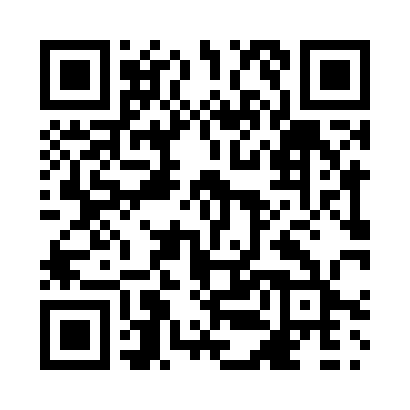 Prayer times for Bellshill, Alberta, CanadaSat 1 Jun 2024 - Sun 30 Jun 2024High Latitude Method: Angle Based RulePrayer Calculation Method: Islamic Society of North AmericaAsar Calculation Method: HanafiPrayer times provided by https://www.salahtimes.comDateDayFajrSunriseDhuhrAsrMaghribIsha1Sat3:165:081:246:599:4011:322Sun3:165:081:247:009:4111:333Mon3:165:071:247:019:4211:344Tue3:155:061:257:019:4311:345Wed3:155:051:257:029:4411:356Thu3:155:051:257:029:4511:357Fri3:155:041:257:039:4611:368Sat3:155:041:257:049:4711:369Sun3:155:041:267:049:4811:3710Mon3:155:031:267:059:4911:3711Tue3:145:031:267:059:4911:3812Wed3:145:031:267:059:5011:3813Thu3:145:021:267:069:5111:3914Fri3:145:021:277:069:5111:3915Sat3:145:021:277:079:5211:3916Sun3:155:021:277:079:5211:4017Mon3:155:021:277:079:5211:4018Tue3:155:021:277:089:5311:4019Wed3:155:021:287:089:5311:4020Thu3:155:021:287:089:5311:4121Fri3:155:031:287:089:5311:4122Sat3:165:031:287:089:5411:4123Sun3:165:031:297:099:5411:4124Mon3:165:041:297:099:5411:4125Tue3:175:041:297:099:5411:4126Wed3:175:051:297:099:5411:4127Thu3:175:051:297:099:5311:4128Fri3:185:061:307:099:5311:4129Sat3:185:061:307:099:5311:4130Sun3:185:071:307:099:5311:41